Publicado en  el 09/04/2014 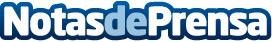 Las ventas de Kia Motors en España crecieron un 92,2% en marzoKia Motors Iberia finaliza marzo con un crecimiento del 92,2% en España y con una cuota del 3,4%.Datos de contacto:KIA MotorsNota de prensa publicada en: https://www.notasdeprensa.es/las-ventas-de-kia-motors-en-espana-crecieron_1 Categorias: Automovilismo Industria Automotriz http://www.notasdeprensa.es